						                           NACRT PRIJEDLOGNa temelju članka 60. stavka 1. točke 2. Statuta Grada Zagreba (Službeni glasnik Grada Zagreba 23/16, 2/18, 23/18, 3/20, 3/21, 11/21 - pročišćeni tekst i 16/22) i glave 6. stavka 1. Programa poticanja razvoja obrta, malog i srednjeg poduzetništva u Gradu Zagrebu 2024. - 2030. (Službeni glasnik Grada Zagreba 14/24), gradonačelnik Grada Zagreba, __________, raspisujeJAVNI POZIV ZA DODJELU POTPORA ZA NABAVU UREĐAJA ZA SMANJENJE                       OTPADA OD HRANE ZA 2024.PREDMET I TRAJANJE JAVNOG POZIVAPredmet Javnog poziva za dodjelu potpora za nabavu uređaja za smanjenje otpada od hrane za 2024. (u daljnjem tekstu: Javni poziv) je dodjela bespovratnih potpora Grada Zagreba za provedbu Programa poticanja razvoja obrta, malog i srednjeg poduzetništva u Gradu Zagrebu 2024. – 2030. u dijelu povezanim s Mjerom 2.3. Potpore za ulaganja u nove i zelene tehnologije, istraživanje i razvoj te transfer tehnologije i znanja, te se utvrđuju uvjeti, korisnici potpora, namjena korištenja potpora, postupak odobravanja i dodjeljivanja potpora.Potpore temeljem  Javnog poziva dodjeljuju se za sufinanciranje troškova nabave novih uređaja za: ugostiteljske objekte koji pružaju usluge pripremanja i usluživanja hrane, a koji ispunjavaju uvjete propisane za obavljanje te djelatnosti; objekte koji pružaju uslugu prehrane svojim djelatnicima ili korisnicima. Pod uređajima iz stavka 2. smatraju se digestori. Uređaji za koje se odobrava potpora moraju imati potrebna odobrenja/certifikate za rad sukladno EU direktivama i zakonima RH (npr. Izjava o sukladnosti i tehnička specifikacija). U slučaju da uređaj pri radu ispušta otpadnu vodu u sustav javne odvodnje, navedena treba udovoljavati graničnim vrijednostima propisanim važećim Pravilnikom o graničnim vrijednostima emisija otpadnih voda. Potpore koje se odobravaju i dodjeljuju na temelju ovog javnog poziva smatraju se potporama male vrijednosti. Javni poziv otvoren je danom objave na mrežnim stranicama Grada Zagreba, a zahtjevi se podnose zaključno s danom __________. 	Kao datum podnošenja Zahtjeva za dodjelu potpore (u daljnjem tekstu: Zahtjev) smatra se dan predaje Zahtjeva poštanskom uredu ili osobnom dostavom u pisarnicu Grada Zagreba. KORISNICI POTPORA I UVJETI ZA DODJELU POTPORE Korisnici potpora mogu biti:mikro, mala i srednja trgovačka društva,zadruge,obrti i  ustanove u vlasništvu fizičkih osoba.Korisnici potpore moraju:imati sjedište na području Grada Zagreba,obavljati djelatnost u objektu na području Grada Zagreba za koji se nabavlja uređaj iz točke 1. ovog javnog pozivaimati sve dozvole i rješenja prema posebnim propisima za obavljanje djelatnosti u objektima iz točke 1. ovog javnog poziva.Korisnik potpore ne može biti pravna osoba čiji je osnivač Republika Hrvatska, jedinica lokalne i područne (regionalne) samoupravo ili tijelo javne vlasti.Podnositelj zahtjeva za dodjelu potpore  može podnijeti samo jedan zahtjev u godini za koju se raspisuje ovaj javni poziv.Pravo na potporu ne može ostvariti podnositelj Zahtjeva ako:nije ispunio ugovornu obvezu prema Gradu Zagrebu unazad 5 godina od podnošenja Zahtjeva,ima nepodmirena dugovanja prema Gradu Zagrebu s bilo kojeg osnova,ima nepodmirena javna davanja,je osobi ovlaštenoj za zastupanje podnositelja Zahtjeva izrečena pravomoćna osuđujuća presuda za jedno ili više sljedećih kaznenih djela: primanje i/ili davanje mita u gospodarskom poslovanju, zlouporaba položaja i ovlasti, primanje i/ili davanje mita, prijevara, računalna prijevara, prijevara u gospodarskom poslovanju, pranje novca i subvencijska prijevara.NAMJENA KORIŠTENJA POTPORA I VISINA POTPORE Potpore se dodjeljuju za sufinanciranje troškova nabave novih uređaja iz točke 1. Javnog poziva, koje Korisnik potpore mora zadržati u svom vlasništvu te se mora nalaziti u objektu za koji je odobrena potpora minimalno 5 godina od dana nabave uređaja. Prihvatljivi trošak predstavlja neophodan i stvaran izdatak nastao u svrhu nabave novog uređaja iz točke 1 Javnog poziva, koji je priznat od strane Grada Zagreba, nakon provjere dokumentacije dostavljene uz Zahtjev. Maksimalni intenzitet potpore je 70 % prihvatljivih troškova, ali ne više od 20.000,00 eura po Zahtjevu.Neprihvatljivim troškovima smatraju se operativni troškovi i troškovi održavanja uređaja za koji je odobrena potpora. POSTUPAK PODNOŠENJA ZAHTJEVA I PROPISANA DOKUMENTACIJAZahtjev se podnosi Gradskom uredu za gospodarstvo, ekološku održivost i strategijsko planiranje (u daljnjem tekstu: Ured) na propisanom obrascu „Zahtjev za dodjelu potpore za nabavu uređaja za smanjenje otpada od hrane“.Uz obrazac Zahtjeva za dodjelu potpore podnositelj je dužan priložiti:presliku obavijesti Državnog zavoda za statistiku o razvrstavanju poslovnog subjekta prema NKD,BON-2 ili SOL-2 s navedenim IBAN-om transakcijskoga računa (original potpisan i ovjeren od strane banke ne stariji od 30 dana od dana podnošenja Zahtjeve, dostavljaju samo trgovačka društva i obrti),potvrdu nadležne Porezne uprave o nepostojanju duga prema državi (original ili elektronički zapis ne stariji od 30 dana od dana podnošenja Zahtjeva),potvrda o nepostojanju duga prema Gradu Zagrebu s bilo koje osnove (original ne stariji od 30 dana od dana podnošenja Zahtjeva),ispunjenu i potpisanu Izjavu o korištenim potporama male vrijednosti (Izjavu su obavezni ispuniti i potpisati i podnositelji Zahtjeva koji nisu koristili potpore male vrijednosti),ispunjenu i potpisanu Izjavu o korištenim potporama male vrijednosti povezanih osoba (Izjavu su obavezni ispuniti i potpisati i podnositelji Zahtjeva koji nisu koristili potpore male vrijednosti, kao i oni koji nemaju povezane osobe),ispunjenu i potpisanu Skupnu izjavu, ponude/predračuni/troškovnici za nabavu uređaja iz točke 1. ovog javnog poziva. Izvadak iz Obrtnog registra i izvadak iz Sudskog registra pribavlja Ured. Obrazac Zahtjeva može se preuzeti na internetskoj stranici Grada Zagreba www.zagreb.hrPotencijalni podnositelji mogu, za vrijeme trajanja ovog javnog poziva, postavljati pitanja u svrhu dobivanja dodatnih pojašnjenja i obrazloženja isključivo na adresu elektroničke pošte geos@zagreb.hr.  Cjelovitu dokumentaciju potrebno je dostaviti na adresu: Grad ZagrebGradski ured za gospodarstvo, ekološku održivost i strategijsko planiranje„Javni poziv za dodjelu potpore za nabavu uređaja za                                           smanjenje otpada od hrane za 2024.“Trg Stjepana Radića 110000 ZagrebPOSTUPAK ODABIRA KORISNIKA POTPORE I NAČIN UTVRĐIVANJA IZNOSA POTPORAZahtjevi se obrađuju i potpore odobravaju prema redoslijedu zaprimanja do iskorištenja sredstava.Ured će obaviti administrativnu provjeru pristiglih zahtjeva s pripadajućom dokumentacijom i utvrditi pravovremenost i potpunost zahtjeva te provjeru prihvatljivosti podnositelja Zahtjeva i iznos potpore.Ako se prilikom administrativne provjere utvrdi da je Zahtjev nepotpun, Ured podnositelju Zahtjeva upućuje poziv za dopunu putem elektroničke pošte.Sva pismena smatrat će se dostavljenima i primljenima u trenutku slanja, osim ako pošiljatelj ne primi obavijest o grešci.Podnositelj je dužan Zahtjev dopuniti u roku od 8 dana od dana upućivanja poziva za dopunu putem elektroničke pošte.Ukoliko podnositelj Zahtjeva ne dopuni Zahtjev u danom roku, smatrat će se da je odustao od Zahtjeva.Ured utvrđuje prijedlog lista podnositelja zahtjeva kojima se odobrava, odnosno ne odobrava potpora za nabavu uređaja za smanjenje otpada od hrane, koje sadrže podatke o korisniku potpore, naziv objekta, djelatnost podnositelja zahtjeva za koju je tražena potpora i odobreni iznos potpore, odnosno razlog neodobravanja.Liste se objavljuju na internetskoj stranici Grada Zagreba te  svaki podnositelj Zahtjeva može podnijeti pisani prigovor gradonačelniku putem Ureda u roku od 8 dana od dana objave lista. O prigovorima odlučuje gradonačelnik zaključkom.Gradonačelnik zaključkom utvrđuje konačne Liste korisnika za dodjelu potpora za nabavu uređaja za smanjenje otpada od hrane (u daljnjem tekstu: Lista) na temelju prijedloga Ureda, a koje se objavljuju na internetskoj stranici Grada Zagreba.Liste korisnika sadrži podatke o korisniku potpore, nazivu objekta, djelatnosti podnositelja zahtjeva za koju je tražena potpora te odobreni iznos potpore.  Korisnici potpore s Liste bit će pisano obaviješteni o dodjeli potpore.Potpore se  odobravaju prema redoslijedu zaprimanja do iskorištenja sredstava.Iznos osiguranih sredstava u Proračunu Grada Zagreba za 2024. za potpore za nabavu uređaja za smanjenje otpada od hrane iznosi 200.000,00 eura. Grad Zagreb će s korisnicima potpore s lista  korisnika sklopiti ugovor o dodjeli potpore (u daljnjem tekstu: ugovor) kojim će se utvrditi međusobna prava i obveze. Korisnik potpore, prilikom sklapanja ugovora, dužan je dostaviti solemniziranu bjanko-zadužnicu (za dužnika i jamca - platca) kao instrument osiguranja u slučaju povrata potpore.Ako korisnik potpore ne sklopi ugovor i/ili ne dostavi solemniziranu bjanko-zadužnicu  u roku od 15 dana od primitka obavijesti o dodjeli potpore, smatrat će se da je odustao od dodijeljene potpore. Nakon sklapanja ugovora, korisnicima potpore sredstva se isplaćuju na transakcijski poslovni račun. Razdoblje provedbe nabave uređaja započinje danom objave ovog javnog poziva, a završava 9 mjeseci od dana stupanja ugovora na snagu. Potpora se neće isplatiti ukoliko je poslovni račun korisnika potpore u blokadi.IZVJEŠĆE I KONTROLA NAMJENSKOG KORIŠTENJA SREDSTAVA Korisnik potpore dužan je Uredu dostaviti izvješće o utrošenim sredstvima s dokazima (računi i bankovni izvodi s poslovnog računa čime se dokazuje izvršeno plaćanje, fotografije uređaja u prostoru i dr.) na propisanom obrascu izvješća objavljenom uz ovaj javni poziv.Ponude, predračuni, nalog za plaćanje, neslužbena potvrda o izvršenom plaćanju, carinske deklaracije, kompenzacija i cesija nisu prihvatljiv dokaz o utrošenim sredstvima. Računi kojima se dokazuje namjensko korištenje sredstava moraju biti u skladu sa ponudama/predračunima koje se prilože uz zahtjev.Dokazi o namjenskom korištenju potpore ne smiju se koristiti kao dokaz o namjenskom korištenju drugih potpora koje dodjeljuje Grad Zagreb i drugi davatelji potpora.Korisnici potpore imaju obvezu provođenja mjerenja ulaznih i izlaznih količina otpada od hrane, te dostavu podataka Uredu na godišnjoj razini u trajanju od 5 godina.Korisnik potpore je dužan omogućiti Uredu kontrolu namjenskog korištenja dobivene potpore.Grad Zagreb će raskinuti ugovor i zatražiti povrat potpore ako:korisnik ne opravda namjenski dodijeljenu potporu,korisnik ne zadrži opremu najmanje 5 godina od dana nabave uređaja, osim u slučaju više sile i/ili nastanka okolnosti na koje nije mogao utjecati.Korisnici potpore kod kojih se utvrdi obveza povrata potpore, doznačenu potporu su dužni vratiti u proračun Grada Zagreba. U protivnom, pokrenut će se postupak prisilne naplate potraživanja putem bjanko-zadužnice.Korisnici potpore imaju obvezu zadržavanja uređaja u vlasništvu u razdoblju od minimalno 5 godina od datuma nabave uređaja.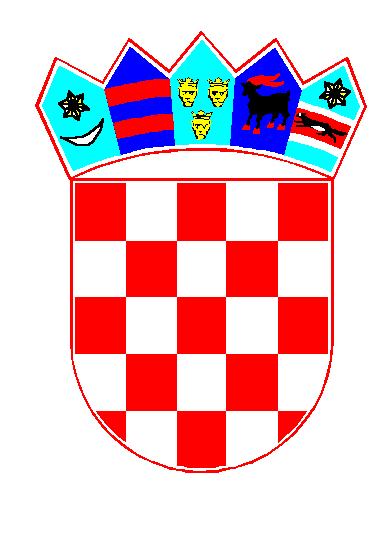 Republika HrvatskaGrad ZagrebGradonačelnik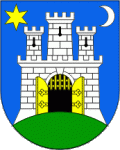 